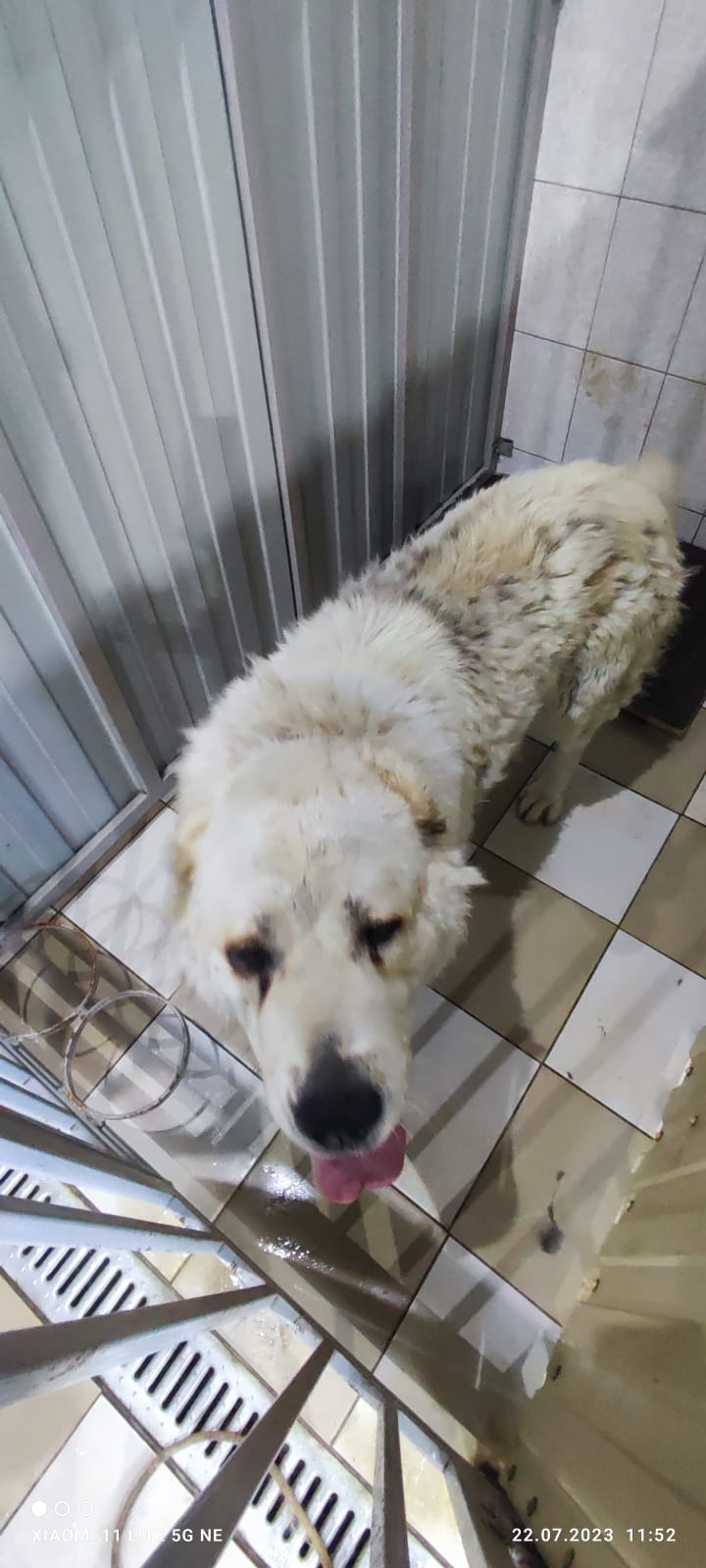 № 466Отловлено: 22.07.2023ул. Северная, 37Вид: собака.Порода/пол: алабй, кобель.Окрас: белый, с серым.Возраст: 4 года.Вес: 36 кг.Рост: 57 см. в холке.Приметы: Особенности поведения: СпокойныйИН: Вакцинация: Кастрация: Вет. паспорт: нет